F19: Program BrochureProgram Overview“This activity is an Accredited Group Learning Activity Category 1 as defined by the Department of Healthcare Professions-Accreditation Section (DHP-AS) and is approved for a maximum of 6 hours.”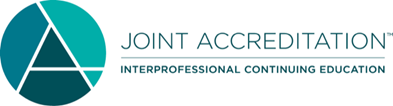 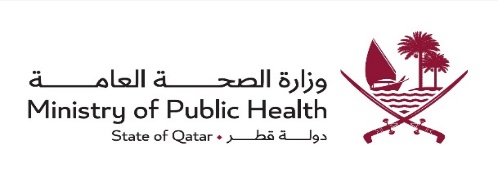 Activity TitleSidra Women’s Services Study Day on Teaching MethodologyDate17 September 2023VenueSidra Medicine Conference RoomFacilitatorDr. Suruchi MohanSPCDr Gbemisola Okunoye, Dr Suruchi Mohan, Dr Hala Abdullahi, Dr Deepa Subramanian, Dr Nusrat Fazal, Dr Abdulkadir Wagley, Dr Medhat Alberry, Dr Aisha Yousuf, Dr Ashok Oliparambil, Dr Wessam Nabeih, CM Magdalene Mushore, CN Nona Giurici.Target AudienceThe Sidra Women’s Medical Education Symposium 2023 has been organised to provide updates in the field of medical education to include both teaching skills and techniques, as well as support and enhance learning skills in workplace-based settings for practicing clinicians. It is designed to meet the learning and knowledge needs of healthcare educators as well as providers in Obstetrics and Gynecology, from primary care to tertiary level, including but not limited to the following groups:EducatorsAcademicsPhysicians Nurses MidwivesAllied Health ProfessionalsStudentsMedical Education ResearchersOverall Learning ObjectivesBy the end of Sidra Women’s Medical Education Symposium 2023, delegates should be able to:Identify and discuss the current updates in medical education within Obstetrics and GynecologyDiscuss the current evidence-based methods of teaching in Obstetrics and Gynecology. Identify the merits and application of some of the relevant aspects of medical education in Obstetrics and gynecology including interprofessional learning and simulation training.TimeSession Title: Symposium openingChairs: Dr Gbemisola/ Dr SuruchiMonday, September 17, 202307:50-08:00RegistrationSymposium Opens08:00-08:20Welcome and opening remarksProf Ibrahim JanahiProf Johnny AwwadTimeSession Title: Postgraduate educationChairs: Dr Aisha Yusuf / Dr Ashok Oliparambil / Dr Abdulkadir WagleyLearning Objectives : At the end of the session, participants will be able to:Describe key updates in the application of Artificial Intelligence technology in postgraduate educationDiscuss the latest evidence relevant to approaches to postgraduate education08:20-08:55O&G interprofessional training experiences from the Middle East: Can we rely on Western evidence?Speaker: Suruchi Mohan, Consultant O&G, education Lead, Sidra Medicine08:55-09:30Generative Artificial Intelligence (AI) use in teachingDr. Ehab Abdel Aziz, Consultant family medicine and Manager QU Health Center, PHCC09:30-10:05Teaching Empathy and compassion in healthcareDr. Barbara Blackie, Senior Consultant and Education Lead, Peds ED Sidra Medicine10:05-10:15Coffee breakTimeSession: Undergraduate EducationChairs: Dr Medhat Alberry/ Dr Hala AbdullahiLearning Objectives : At the end of the session, participants will be able to:Describe key updates undergraduate education in medicine with respect to student decision making in choosing specialities.Discuss the approach and options for feedback and assessment among undergraduate students10:15-11:50Do we have choice in what specialty we choose? Personality make-up and choice of medical specialtySpeaker: Dr S. Reagu, Senior Consultant Forensic PsychiatristHead of Mental Health Hospital Services and Dr. Dilek Yigit, Associate Professor, Endodontics, College of Dental Medicine, Qatar University11:50-12:25Micro-Moments of TeachingSpeaker: Dr Caitlin Huckell/ Dr. Moune Jabre WCM12:25-13:00Feedback and AssessmentSpeaker: Dr Gamal Ahmed, HMC/Qatar University13:00-13:35Break TimeSession: Continuing Medical EducationChairs: Dr. Deepa Subramanian / Dr Nusrat FazalLearning Objectives : At the end of the session, participants will be able to:Describe the latest evidence for simulation technology in maternity education and how it affects patient outcomesDiscuss the potential influences of cultural diversity on team dynamics and its interplay with team learning.13:35- 14:35Panel DiscussionChairs: Dr. Deepa Subramanian / Dr Nusrat FazalInfluence of cultural diversity in multiprofessional team learningPanel experts: Dr. Sara Buhmaid, Consultant O&GDr Abdulkadir Wagley, Consultant O&GDr. Wessam Nabeih, Consultant anesthesiologist and Simulation Lead Anesthesia.Dr. Haytham Ali, Senior consultant neonatologist, Lead JOANDr. Moune Jabre / Dr. Caitlin Huckell, Clerkship directors, Weill Cornell Medical College, QatarMagdalene Mushore, Clinical Midwife, Sidra MedicineNona Giurici, Clinical Nurse, Sidra Medicine14:35- 15:15Simulation training for providers in women’s health: is there evidence it improves outcomes?Dr. Gbemisola Okunoye, Senior Consultant O&G and Division Chief of Obstetrics, Sidra Medicine.Expert Q&A discussion (10 minutes): Dr Gbemisola with Dr Wessam Nabeih and Dr Hala Abdullahi, Simulation LeadsChair: Dr Ashok Kumar Oliparambil15:10-15:20Closing Remarks and End of Day